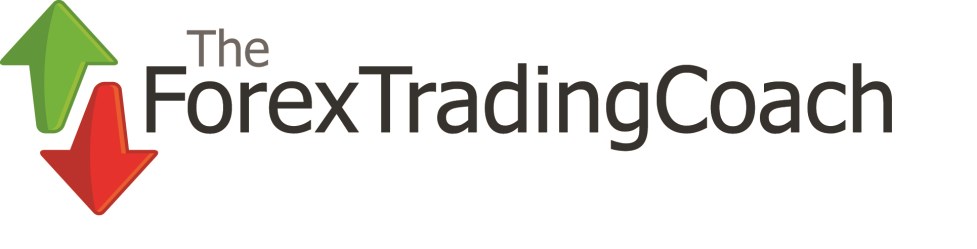 Trading Plan for 2015TRADING:Currency pairs I will trade:
The days of the week I will trade: 
The hours I will trade: TRADING:The timeframes I will trade: Times that I won’t trade:
The setups I will trade:ENTRY & EXITS:My entry will be at:My stop loss will be placed at:
My profit target will be at: My trade management will be:RISK:My maximum risk per trade is:My maximum risk exposed at any one time is:What I will do after x number of losses in a row: GOALS:How many trades will I take per day? What percentage profit will I look to make per week?What happens if I reach that target early in the week?TRADE REPORTING:My plan for writing a brief description of the day’s trading: My plan to keep statistics of my trades: 
How I will keep a record of my trade setups: CONTINGENCIES:My brokers email address and phone number: My MT4 login number(s), passwords and server details:Who can I contact to troubleshoot or repair my computer? Who do I call to get my Internet connection checked and fixed if needed? 